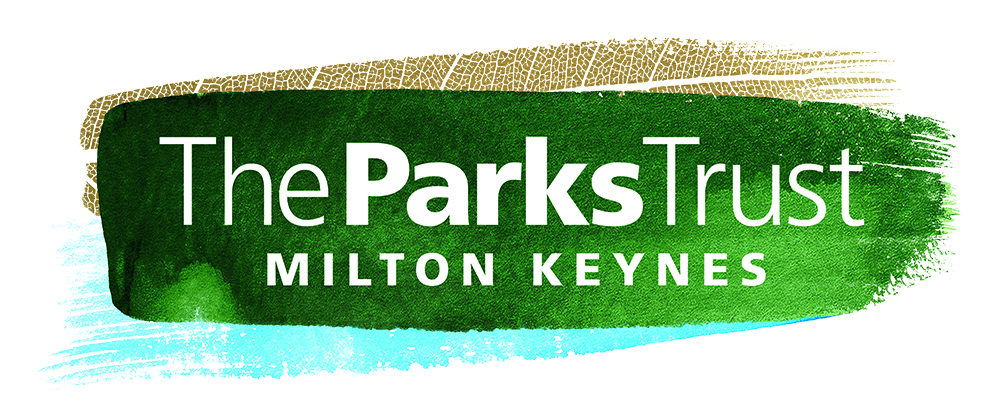 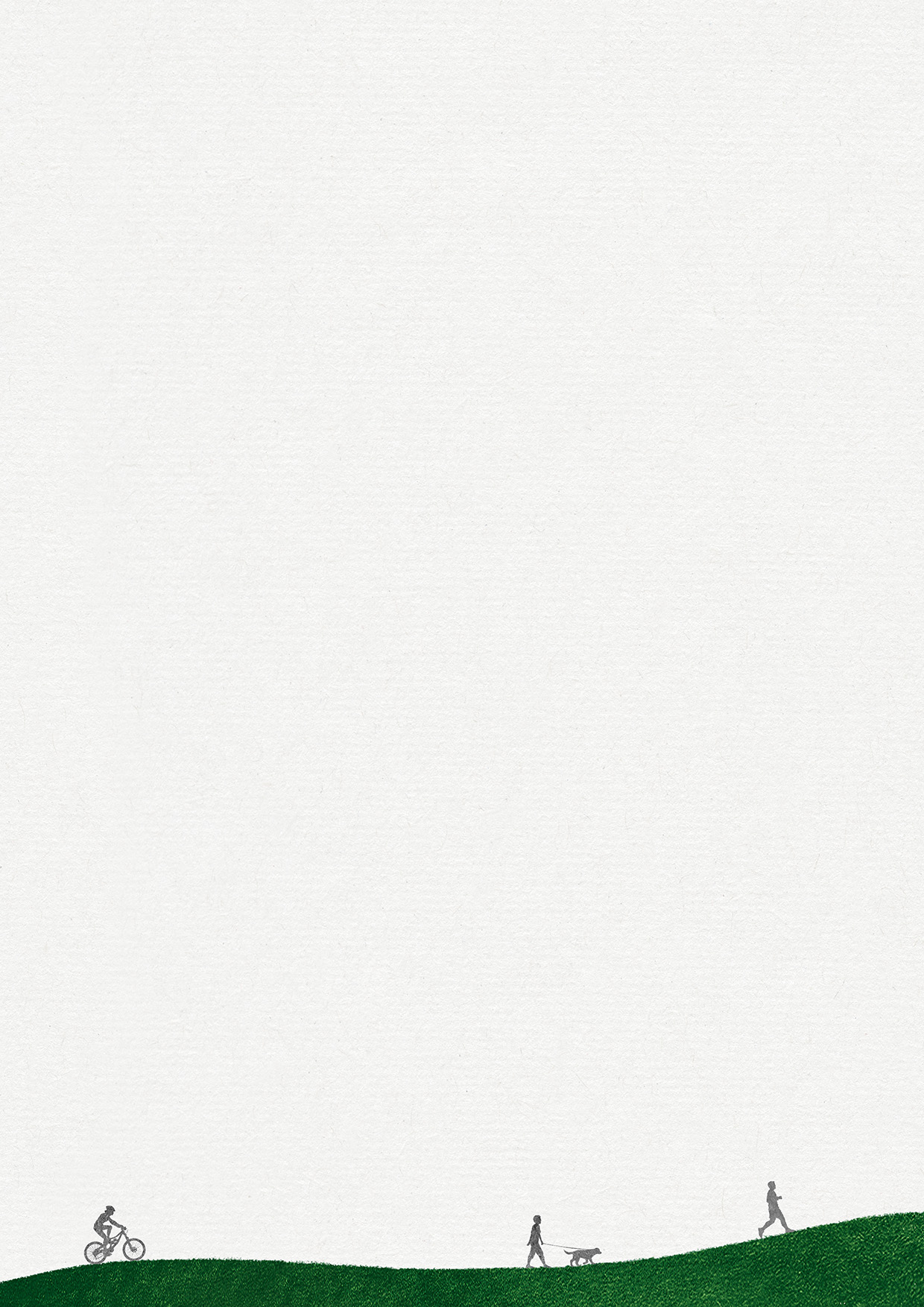 Community Litter Pick Template Risk AssessmentAdvice can be found on HSE website and publication Controlling risks in the workplace (2014) ISBN 9780717664634 http://www.hse.gov.uk/pubns/indg163.htm. L – Likelihood	S – Severity	RR – Risk Rating 	(Min. Rev Periods: Significant Risk (High) – 12 monthly; Medium and Low – 2 yearly)Original DateDATEReviewdates16/02/201816/02/2019OriginatorINSERT NAME HEREReviewdates16/02/201816/02/2019Reviewed byReviewdates16/02/201816/02/2019LOWLOWReviewdates16/02/201816/02/2019Hazards and ActivityPeople at RiskRisk before controlsRisk before controlsRisk before controlsControl MeasuresResidual Risk after controlsResidual Risk after controlsResidual Risk after controlsHazards and ActivityPeople at RiskLSRRControl MeasuresLSRRAttending a volunteer litter pick failure to have clear instruction may lead to confusion or unsafe actsMembers of the community
VolunteersMembers of the public4312Volunteers to meet at designated meeting point for task briefing lead by INSERT NAME HERE as task leader
Volunteers to receive appropriate PPE (Gloves) & equipment (pickers & hoops) and given demonstration
No person under the age of 16 should be allowed to take part unless supervised by a responsible adult
133Welfare provisions are important for the group to feel comfortable during the taskVolunteersMembers of the public4312Nominated member INSERT NAME HERE is designated first aiderFirst Aid kit to be carried and location notified to all participants in pre-task briefing133Working outside Weather conditions may lead to exposure to inclement weather (wind, rain) and also sun rays which may result in discomfort, sun burn and longer term cancerMembers of the communityVolunteers4312Volunteers are advised to wear sturdy footwear and suitable clothing
In periods of hot weather, taking plenty of drinking water and applying sun cream is essentialIn extreme weathers- heat, cold, storms litter picking is avoidedGroup organiser to check in advance and review if weather changes for the duration of the task133Litter Picking- Within Parks Trust LandMay come into contact with contaminated waste, needles and other sharps, which could lead to significant ill healthPresence of dog waste and sheep droppings may lead to illnessMembers of the communityVolunteers4416Pre-task brief to include potential hazards
No eating, drinking or smoking is permitted during litter picking.  Wash hands before consuming food, drink or smoking
Gloves to be worn and litter pickers used
Never place hands inside litter bags or containers
Visual inspection of areas should be conducted and at all times, placing hands into areas that are not visible should be avoided. For example, not plunging hands into undergrowth
Any sharps found should be left and the notified immediately to The Parks Trust Community Rangers on Community Ranger communityranger@theparkstrust.com  
Dog waste should not be picked up with litter
No eating, drinking or smoking is permitted during litter picking.  Wash hands before consuming food, drink or smoking
Remind all participants not to pick up sharps, needles or broken glassRemind all participants not to pick up dog waste248Manual HandlingCarrying litter, and litter picking all pose challenges if incorrect posture is adopted This can lead to muscular discomfort or long term back conditionVolunteersMember of the Community4416All Volunteers to use the standard kinetic approach to Manual Handling  
(Feet comfortably apart, bending at knees, keeping back “naturally” straight, avoiding stooping/twisting/turning while carrying, keeping head up and a “relaxed” grip)
All litter picking volunteers to wear gloves and use litter pickers provided
Only fill litter bags to a maximum of 2/3 full- or less if the bag is becoming awkward to lift
Carry bags away from legs to prevent injury (note this may require reducing the weight of the bag as it may require away from the body lifting)
All volunteers to wear suitable sturdy footwear, no open toes, preferably a flat and robust sole and ankle support preferably with ankle protection to reduce the risk of foot injuries
Staff to monitor lifting technique and correct where appropriate
Conduct regular briefing on good technique
Remind all participants not to fill up the large litter bags144Site specific concernsCorporate Volunteers Members of the publicCorporate Volunteers Members of the publicCorporate Volunteers Members of the publicCorporate Volunteers Members of the publicRefer to site Risk Assessment online for all tasks in different park locationsNew measures requiredBy whomExpected date of completionStatus/Comments